 	      College Of Business AdministrationManagement Department Dr. Randa Ali Hamdy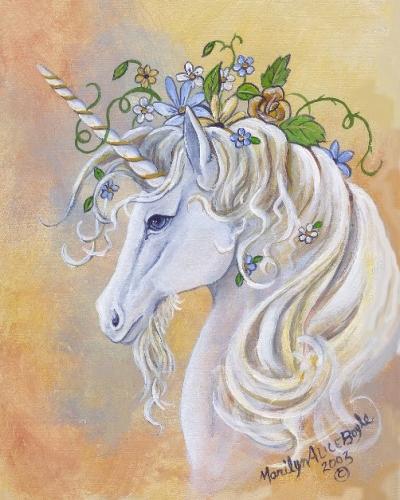 Business Ethics Syllabus and Assignment Materials214ADAFirst Term 2011-2012 Course Objectives	A course in business ethics seeks to bridge the gap between personal moral choices of an individual and the business challenges presented by corporate activity in the marketplace.  Our work in this course will raise your awareness surrounding these legal, moral and ethical challenges in business, create a sensitivity to the implications of business decisions so you can make the most effective decision possible, equip you with tools and strategies for managing your own and others’ ethical behaviour, and encourage you to critically evaluate the decisions of other business leaders.  Perhaps along the way, you might even see your own decisions or capacity for decision-making in a dramatically new context.	Critical thinking is the ability to address issues from both sides, to evaluate the best arguments of each side, and to arrive at a conclusion based upon a systematic analysis of these arguments. Critical thinking requires you to discover bias, viewpoints and perspectives that affect the accuracy and persuasiveness of oral or written arguments, and to uncover reasoning errors or logical fallacies; accordingly, critical thinkers are therefore better able to defend viewpoints, to evaluate issues, to analyze new information, and to reach ethical conclusions – exactly what today’s business demands from its leadership.  These strategies therefore will allow you to lead and support long-term organizational sustainability through responsible decision-making.You will conclude this course having identified perhaps more questions than answers.  Many participants might have begun this course believing that these answers to ethics challenges or dilemmas are easy, or that you will simply know the answers once you face the challenge.  The result of our work together should be a recognition that there are not always easy answers to ethics questions.  Responding to ethical dilemmas is difficult and complicated.  Once you are aware of the complexity of the various issues, you may have a greater tendency to be more deliberate in your decision-making and therefore more intentional in your results.  In addition, you will gain a sensitivity to the impact that each individual can and should have in a particular professional environment.  It is often easy for people in large organizations to dismiss their own accountability because of a perception that they really have little impact.  Our discussion will alleviate these misperceptions and instead instil a sense of responsibility and accountability for the intended and unintended short-term and long-term consequences of management decisions and actions.  You will conclude the term with a clear understanding of the practical application and implications of utilizing an ethical decision-making framework in your everyday personal and professional lives.Learning ObjectivesTo insure that you are aware of/sensitive to ethical issues in all aspects of the business environment and professional exchanges.To provide you with reasoning and decision-making tools to help you think through ethical issues, to respond sensibly when faced with such issues and to take into account the impact of your decision on a wide variety of stakeholders. To enable you to effectively integrate your personal values and reasoning skills into all of what you do and stand for, and to understand why “decent” people might be persuaded to act unethically.To give you opportunities to “practice” values integration and ethical reasoning processes in case experiences.To offer you a deep understanding of the role you play in forming your organization’s culture and the means by which you can impact it in a positive manner.Textbook: Business Ethics, KSUCompiled by: Dr. Randa HamdyReadings: Business Ethics JournalsAssessmentBusiness Ethics 214 Second Term 2010-2011 Course Calendar’s*Date represents the week that the topic will be discussedInstructorDr. Randa A. HamdyDr. Randa A. HamdySection27179 * 2598627180Class HoursSat: (10-10:50)Mon: (10-10:50)Wed: (10-10:50)Sun 8-11LocationB13 +B 19B15Office HoursSat: 12:00-  3:50Mon: 12:00- 3:50Wed: 12:00-  3:50Sat: 12:00-  3:50Mon: 12:00- 3:50Wed: 12:00-  3:50Office LocationBldg. 16/ 1 floor/ R37Gray corridorBldg. 16/ 1 floor/ R37Gray corridorE-mailrhamdy@ksu.edu.sarhamdy@ksu.edu.saWebsitehttp://staff.ksu.edu.sa/rhamdy/http://staff.ksu.edu.sa/rhamdy/ActivityGradeProject& Presentation20 %Class Participation &Assignments5%Midterm 115%Midterm 220%Final40%100%Week*DateTopicQuiz117/9Registration Week224/9General Introduction & CH1  Chapter 1
Ethics and Business31/10Ch 1 from the P.P & Notes48/10CH2Chapter 2
Ethical Decision-Making: Personal and Professional Contexts515/10Ch 3Chapter 3
Philosophical Ethics and Business622/10CH 3                              MIDTERM  FROM 10-10:50 Wen. 26/10/2011 CH 1- 2729/10CH 4                               Chapter 4
The Corporate Culture: Impact and ImplicationsBREAK812/11CH 5Chapter 5
Corporate Social Responsibility919/11CH 51026/11Ch 6Chapter 6
Ethical Decision-Making: Employer Responsibilities and Employee Rights113/12Ch 7Chapter 7
Ethical Decision-Making: Technology and Privacy in the WorkplaceQuiz 4 in CH5 & CH61210/12Ch 8 Chapter 8
Ethics and Marketing1317/12Ch 9Chapter 9
Business, the Environment and Sustainability Quiz 5 in CH 7 & CH81424/12Ch 10 & presentation Chapter 10
Ethical Decision-Making: Corporate Governance, Accounting, and FinanceQuiz 6 in CH 9 & CH 101531/12Presentation & RevisionMake up Exam From Ch 1- CH 5 Make up Exam From Ch 1- CH 5 Make up Exam From Ch 1- CH 5 17Final ExaminationsFinal ExaminationsFinal ExaminationsFinal Examinations